NAMIBIA STATISTICS AGENCY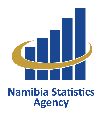 FORM A1: AUTHORIZATION TO COLLECT SPATIAL DATAAPPLICATION FORMNote: The project terms of reference should be attached if available. The NSA upholds the confidentiality and dissemination of information clause of the Statistics Act. No. 9 of 2011 on prohibition of disclosure of information. Committee for Spatial Data members are required to declare their interest to the NSA’s legal department before an application is to be assessed. The form must be completed by an institution requesting approval from the NSA to collect spatial data in Namibia in accordance with the Statistics Act, No. 9 of 2011 and National Spatial Data Infrastructure (NSDI) policy of 2015. It is recommended that such an application be received at least 3 months before the project start date. The form must be completed by an institution requesting approval from the NSA to collect spatial data in Namibia in accordance with the Statistics Act, No. 9 of 2011 and National Spatial Data Infrastructure (NSDI) policy of 2015. It is recommended that such an application be received at least 3 months before the project start date. The form must be completed by an institution requesting approval from the NSA to collect spatial data in Namibia in accordance with the Statistics Act, No. 9 of 2011 and National Spatial Data Infrastructure (NSDI) policy of 2015. It is recommended that such an application be received at least 3 months before the project start date. The form must be completed by an institution requesting approval from the NSA to collect spatial data in Namibia in accordance with the Statistics Act, No. 9 of 2011 and National Spatial Data Infrastructure (NSDI) policy of 2015. It is recommended that such an application be received at least 3 months before the project start date. The form must be completed by an institution requesting approval from the NSA to collect spatial data in Namibia in accordance with the Statistics Act, No. 9 of 2011 and National Spatial Data Infrastructure (NSDI) policy of 2015. It is recommended that such an application be received at least 3 months before the project start date. The form must be completed by an institution requesting approval from the NSA to collect spatial data in Namibia in accordance with the Statistics Act, No. 9 of 2011 and National Spatial Data Infrastructure (NSDI) policy of 2015. It is recommended that such an application be received at least 3 months before the project start date. The form must be completed by an institution requesting approval from the NSA to collect spatial data in Namibia in accordance with the Statistics Act, No. 9 of 2011 and National Spatial Data Infrastructure (NSDI) policy of 2015. It is recommended that such an application be received at least 3 months before the project start date. The form must be completed by an institution requesting approval from the NSA to collect spatial data in Namibia in accordance with the Statistics Act, No. 9 of 2011 and National Spatial Data Infrastructure (NSDI) policy of 2015. It is recommended that such an application be received at least 3 months before the project start date. The form must be completed by an institution requesting approval from the NSA to collect spatial data in Namibia in accordance with the Statistics Act, No. 9 of 2011 and National Spatial Data Infrastructure (NSDI) policy of 2015. It is recommended that such an application be received at least 3 months before the project start date. The form must be completed by an institution requesting approval from the NSA to collect spatial data in Namibia in accordance with the Statistics Act, No. 9 of 2011 and National Spatial Data Infrastructure (NSDI) policy of 2015. It is recommended that such an application be received at least 3 months before the project start date. The form must be completed by an institution requesting approval from the NSA to collect spatial data in Namibia in accordance with the Statistics Act, No. 9 of 2011 and National Spatial Data Infrastructure (NSDI) policy of 2015. It is recommended that such an application be received at least 3 months before the project start date. The form must be completed by an institution requesting approval from the NSA to collect spatial data in Namibia in accordance with the Statistics Act, No. 9 of 2011 and National Spatial Data Infrastructure (NSDI) policy of 2015. It is recommended that such an application be received at least 3 months before the project start date. The form must be completed by an institution requesting approval from the NSA to collect spatial data in Namibia in accordance with the Statistics Act, No. 9 of 2011 and National Spatial Data Infrastructure (NSDI) policy of 2015. It is recommended that such an application be received at least 3 months before the project start date. The form must be completed by an institution requesting approval from the NSA to collect spatial data in Namibia in accordance with the Statistics Act, No. 9 of 2011 and National Spatial Data Infrastructure (NSDI) policy of 2015. It is recommended that such an application be received at least 3 months before the project start date. The form must be completed by an institution requesting approval from the NSA to collect spatial data in Namibia in accordance with the Statistics Act, No. 9 of 2011 and National Spatial Data Infrastructure (NSDI) policy of 2015. It is recommended that such an application be received at least 3 months before the project start date. The form must be completed by an institution requesting approval from the NSA to collect spatial data in Namibia in accordance with the Statistics Act, No. 9 of 2011 and National Spatial Data Infrastructure (NSDI) policy of 2015. It is recommended that such an application be received at least 3 months before the project start date. The form must be completed by an institution requesting approval from the NSA to collect spatial data in Namibia in accordance with the Statistics Act, No. 9 of 2011 and National Spatial Data Infrastructure (NSDI) policy of 2015. It is recommended that such an application be received at least 3 months before the project start date. The form must be completed by an institution requesting approval from the NSA to collect spatial data in Namibia in accordance with the Statistics Act, No. 9 of 2011 and National Spatial Data Infrastructure (NSDI) policy of 2015. It is recommended that such an application be received at least 3 months before the project start date. The form must be completed by an institution requesting approval from the NSA to collect spatial data in Namibia in accordance with the Statistics Act, No. 9 of 2011 and National Spatial Data Infrastructure (NSDI) policy of 2015. It is recommended that such an application be received at least 3 months before the project start date. The form must be completed by an institution requesting approval from the NSA to collect spatial data in Namibia in accordance with the Statistics Act, No. 9 of 2011 and National Spatial Data Infrastructure (NSDI) policy of 2015. It is recommended that such an application be received at least 3 months before the project start date. The form must be completed by an institution requesting approval from the NSA to collect spatial data in Namibia in accordance with the Statistics Act, No. 9 of 2011 and National Spatial Data Infrastructure (NSDI) policy of 2015. It is recommended that such an application be received at least 3 months before the project start date. The form must be completed by an institution requesting approval from the NSA to collect spatial data in Namibia in accordance with the Statistics Act, No. 9 of 2011 and National Spatial Data Infrastructure (NSDI) policy of 2015. It is recommended that such an application be received at least 3 months before the project start date. The form must be completed by an institution requesting approval from the NSA to collect spatial data in Namibia in accordance with the Statistics Act, No. 9 of 2011 and National Spatial Data Infrastructure (NSDI) policy of 2015. It is recommended that such an application be received at least 3 months before the project start date. Name of organization:Name of organization:Name of organization:Name of organization:Name of organization:Name of organization:Name of organization:Name of organization:Name of organization:Name of organization:Name of organization:Name of organization:Name of organization:NSA reference number (for office use only):NSA reference number (for office use only):NSA reference number (for office use only):NSA reference number (for office use only):NSA reference number (for office use only):NSA reference number (for office use only):NSA reference number (for office use only):NSA reference number (for office use only):NSA reference number (for office use only):NSA reference number (for office use only):Name of organization:Name of organization:Name of organization:Name of organization:Name of organization:Name of organization:Name of organization:Name of organization:Name of organization:Name of organization:Name of organization:Name of organization:Name of organization:Urgency (mark with X)Urgency (mark with X)Urgency (mark with X)Urgency (mark with X)Urgency (mark with X)Urgency (mark with X)Urgency (mark with X)Urgency (mark with X)Urgency (mark with X)Urgency (mark with X)Name of organization:Name of organization:Name of organization:Name of organization:Name of organization:Name of organization:Name of organization:Name of organization:Name of organization:Name of organization:Name of organization:Name of organization:Name of organization:LowMediumMediumMediumMediumMediumHighName of organization:Name of organization:Name of organization:Name of organization:Name of organization:Name of organization:Name of organization:Name of organization:Name of organization:Name of organization:Name of organization:Name of organization:Name of organization:Data usage restrictions (mark with X)Data usage restrictions (mark with X)Data usage restrictions (mark with X)Data usage restrictions (mark with X)Data usage restrictions (mark with X)Data usage restrictions (mark with X)Data usage restrictions (mark with X)Data usage restrictions (mark with X)Data usage restrictions (mark with X)Data usage restrictions (mark with X)Level of organization (mark with X)Level of organization (mark with X)Level of organization (mark with X)Level of organization (mark with X)Level of organization (mark with X)Level of organization (mark with X)Level of organization (mark with X)Level of organization (mark with X)Level of organization (mark with X)Level of organization (mark with X)Level of organization (mark with X)Level of organization (mark with X)Level of organization (mark with X)YesNoNoNoNot applicableNot applicableNot applicable National National NationalRegionalRegionalRegionalRegionalRegionalPlanned dataset title:Planned dataset title:Planned dataset title:Planned dataset title:Planned dataset title:Planned dataset title:Planned dataset title:Planned dataset title:Planned dataset title:Planned dataset title: Constituency Constituency Constituency    Local    Local    Local    Local    LocalPlanned dataset title:Planned dataset title:Planned dataset title:Planned dataset title:Planned dataset title:Planned dataset title:Planned dataset title:Planned dataset title:Planned dataset title:Planned dataset title:Organization address:Organization address:Organization address:Organization address:Organization address:Organization address:Organization address:Organization address:Organization address:Organization address:Organization address:Organization address:Organization address:Planned dataset title:Planned dataset title:Planned dataset title:Planned dataset title:Planned dataset title:Planned dataset title:Planned dataset title:Planned dataset title:Planned dataset title:Planned dataset title:Organization address:Organization address:Organization address:Organization address:Organization address:Organization address:Organization address:Organization address:Organization address:Organization address:Organization address:Organization address:Organization address:Purpose of dataset: Purpose of dataset: Purpose of dataset: Purpose of dataset: Purpose of dataset: Purpose of dataset: Purpose of dataset: Purpose of dataset: Purpose of dataset: Purpose of dataset: Contact person name:Contact person name:Contact person name:Contact person name:Contact person name:Contact person name:Contact person name:Contact person name:Contact person name:Contact person name:Contact person name:Contact person name:Contact person name:Purpose of dataset: Purpose of dataset: Purpose of dataset: Purpose of dataset: Purpose of dataset: Purpose of dataset: Purpose of dataset: Purpose of dataset: Purpose of dataset: Purpose of dataset: Contact person name:Contact person name:Contact person name:Contact person name:Contact person name:Contact person name:Contact person name:Contact person name:Contact person name:Contact person name:Contact person name:Contact person name:Contact person name:  Planned project name:  Planned project name:  Planned project name:  Planned project name:  Planned project name:  Planned project name:  Planned project name:  Planned project name:  Planned project name:  Planned project name:Designation:Designation:Designation:Designation:Designation:Designation:Designation:Designation:Designation:Designation:Designation:Designation:Designation:  Planned project name:  Planned project name:  Planned project name:  Planned project name:  Planned project name:  Planned project name:  Planned project name:  Planned project name:  Planned project name:  Planned project name:Phone Number: Phone Number: Phone Number: Phone Number: Phone Number: Phone Number: Phone Number: Phone Number: Phone Number: Phone Number: Phone Number: Phone Number: Phone Number:   Planned project name:  Planned project name:  Planned project name:  Planned project name:  Planned project name:  Planned project name:  Planned project name:  Planned project name:  Planned project name:  Planned project name:Fax Number:      Fax Number:      Fax Number:      Fax Number:      Fax Number:      Fax Number:      Fax Number:      Fax Number:      Fax Number:      Fax Number:      Fax Number:      Fax Number:      Fax Number:        Planned project name:  Planned project name:  Planned project name:  Planned project name:  Planned project name:  Planned project name:  Planned project name:  Planned project name:  Planned project name:  Planned project name:Fax Number:      Fax Number:      Fax Number:      Fax Number:      Fax Number:      Fax Number:      Fax Number:      Fax Number:      Fax Number:      Fax Number:      Fax Number:      Fax Number:      Fax Number:      Lineage statement (applicable only where existing dataset is used as part of collection process):Lineage statement (applicable only where existing dataset is used as part of collection process):Lineage statement (applicable only where existing dataset is used as part of collection process):Lineage statement (applicable only where existing dataset is used as part of collection process):Lineage statement (applicable only where existing dataset is used as part of collection process):Lineage statement (applicable only where existing dataset is used as part of collection process):Lineage statement (applicable only where existing dataset is used as part of collection process):Lineage statement (applicable only where existing dataset is used as part of collection process):Lineage statement (applicable only where existing dataset is used as part of collection process):Lineage statement (applicable only where existing dataset is used as part of collection process):Email Address:Email Address:Email Address:Email Address:Email Address:Email Address:Email Address:Email Address:Email Address:Email Address:Email Address:Email Address:Email Address:Lineage statement (applicable only where existing dataset is used as part of collection process):Lineage statement (applicable only where existing dataset is used as part of collection process):Lineage statement (applicable only where existing dataset is used as part of collection process):Lineage statement (applicable only where existing dataset is used as part of collection process):Lineage statement (applicable only where existing dataset is used as part of collection process):Lineage statement (applicable only where existing dataset is used as part of collection process):Lineage statement (applicable only where existing dataset is used as part of collection process):Lineage statement (applicable only where existing dataset is used as part of collection process):Lineage statement (applicable only where existing dataset is used as part of collection process):Lineage statement (applicable only where existing dataset is used as part of collection process):Planned collection start date:Planned collection start date:Planned collection start date:Planned collection start date:Planned collection start date:Planned collection start date:Planned collection start date:Planned collection start date:Planned collection start date:Planned collection start date:Planned collection start date:Planned collection start date:Planned collection start date:Lineage statement (applicable only where existing dataset is used as part of collection process):Lineage statement (applicable only where existing dataset is used as part of collection process):Lineage statement (applicable only where existing dataset is used as part of collection process):Lineage statement (applicable only where existing dataset is used as part of collection process):Lineage statement (applicable only where existing dataset is used as part of collection process):Lineage statement (applicable only where existing dataset is used as part of collection process):Lineage statement (applicable only where existing dataset is used as part of collection process):Lineage statement (applicable only where existing dataset is used as part of collection process):Lineage statement (applicable only where existing dataset is used as part of collection process):Lineage statement (applicable only where existing dataset is used as part of collection process):Planned collection end date:Planned collection end date:Planned collection end date:Planned collection end date:Planned collection end date:Planned collection end date:Planned collection end date:Planned collection end date:Planned collection end date:Planned collection end date:Planned collection end date:Planned collection end date:Planned collection end date:Lineage statement (applicable only where existing dataset is used as part of collection process):Lineage statement (applicable only where existing dataset is used as part of collection process):Lineage statement (applicable only where existing dataset is used as part of collection process):Lineage statement (applicable only where existing dataset is used as part of collection process):Lineage statement (applicable only where existing dataset is used as part of collection process):Lineage statement (applicable only where existing dataset is used as part of collection process):Lineage statement (applicable only where existing dataset is used as part of collection process):Lineage statement (applicable only where existing dataset is used as part of collection process):Lineage statement (applicable only where existing dataset is used as part of collection process):Lineage statement (applicable only where existing dataset is used as part of collection process):Estimated cost in Namibian Dollar: Estimated cost in Namibian Dollar: Estimated cost in Namibian Dollar: Estimated cost in Namibian Dollar: Estimated cost in Namibian Dollar: Estimated cost in Namibian Dollar: Estimated cost in Namibian Dollar: Estimated cost in Namibian Dollar: Estimated cost in Namibian Dollar: Estimated cost in Namibian Dollar: Estimated cost in Namibian Dollar: Estimated cost in Namibian Dollar: Estimated cost in Namibian Dollar: Lineage statement (applicable only where existing dataset is used as part of collection process):Lineage statement (applicable only where existing dataset is used as part of collection process):Lineage statement (applicable only where existing dataset is used as part of collection process):Lineage statement (applicable only where existing dataset is used as part of collection process):Lineage statement (applicable only where existing dataset is used as part of collection process):Lineage statement (applicable only where existing dataset is used as part of collection process):Lineage statement (applicable only where existing dataset is used as part of collection process):Lineage statement (applicable only where existing dataset is used as part of collection process):Lineage statement (applicable only where existing dataset is used as part of collection process):Lineage statement (applicable only where existing dataset is used as part of collection process):Geographic extent (mark with X)Geographic extent (mark with X)Geographic extent (mark with X)Geographic extent (mark with X)Geographic extent (mark with X)Geographic extent (mark with X)Geographic extent (mark with X)Geographic extent (mark with X)Geographic extent (mark with X)Geographic extent (mark with X)Geographic extent (mark with X)Geographic extent (mark with X)Geographic extent (mark with X)Feature description (short summary of features that are to be collected):Feature description (short summary of features that are to be collected):Feature description (short summary of features that are to be collected):Feature description (short summary of features that are to be collected):Feature description (short summary of features that are to be collected):Feature description (short summary of features that are to be collected):Feature description (short summary of features that are to be collected):Feature description (short summary of features that are to be collected):Feature description (short summary of features that are to be collected):Feature description (short summary of features that are to be collected):NationalRegionalRegionalRegionalRegionalRegionalConstituencyConstituencyConstituencyConstituencyFeature description (short summary of features that are to be collected):Feature description (short summary of features that are to be collected):Feature description (short summary of features that are to be collected):Feature description (short summary of features that are to be collected):Feature description (short summary of features that are to be collected):Feature description (short summary of features that are to be collected):Feature description (short summary of features that are to be collected):Feature description (short summary of features that are to be collected):Feature description (short summary of features that are to be collected):Feature description (short summary of features that are to be collected):TownSettlementSettlementSettlementSettlementSettlementSettlementSettlementMarineMarineFeature description (short summary of features that are to be collected):Feature description (short summary of features that are to be collected):Feature description (short summary of features that are to be collected):Feature description (short summary of features that are to be collected):Feature description (short summary of features that are to be collected):Feature description (short summary of features that are to be collected):Feature description (short summary of features that are to be collected):Feature description (short summary of features that are to be collected):Feature description (short summary of features that are to be collected):Feature description (short summary of features that are to be collected):Farm landFarm landFarm landFarm landEnumeration areaEnumeration areaEnumeration areaEnumeration areaEnumeration areaEnumeration areaEnumeration areaFeature description (short summary of features that are to be collected):Feature description (short summary of features that are to be collected):Feature description (short summary of features that are to be collected):Feature description (short summary of features that are to be collected):Feature description (short summary of features that are to be collected):Feature description (short summary of features that are to be collected):Feature description (short summary of features that are to be collected):Feature description (short summary of features that are to be collected):Feature description (short summary of features that are to be collected):Feature description (short summary of features that are to be collected):Mining areaMining areaMining areaMining areaTransboundaryTransboundaryTransboundaryTransboundaryTransboundaryTransboundaryTransboundaryFeature description (short summary of features that are to be collected):Feature description (short summary of features that are to be collected):Feature description (short summary of features that are to be collected):Feature description (short summary of features that are to be collected):Feature description (short summary of features that are to be collected):Feature description (short summary of features that are to be collected):Feature description (short summary of features that are to be collected):Feature description (short summary of features that are to be collected):Feature description (short summary of features that are to be collected):Feature description (short summary of features that are to be collected):Other:Other:Other:Other:Other:Other:Other:Other:Other:Other:Other:Other:Other:Data Type (mark with X)Data Type (mark with X)Data Type (mark with X)Data Type (mark with X)Data Type (mark with X)Data Type (mark with X)Data Type (mark with X)Data Type (mark with X)Data Type (mark with X)Data Type (mark with X)Data Type (mark with X)Data Type (mark with X)Data Type (mark with X)Proposed Abstract describing the envisaged dataset:Proposed Abstract describing the envisaged dataset:Proposed Abstract describing the envisaged dataset:Proposed Abstract describing the envisaged dataset:Proposed Abstract describing the envisaged dataset:Proposed Abstract describing the envisaged dataset:Proposed Abstract describing the envisaged dataset:Proposed Abstract describing the envisaged dataset:Proposed Abstract describing the envisaged dataset:Proposed Abstract describing the envisaged dataset: Vector Vector Vector Vector Vector Vector Vector  Raster  Raster  Raster  Raster  Raster  RasterProposed Abstract describing the envisaged dataset:Proposed Abstract describing the envisaged dataset:Proposed Abstract describing the envisaged dataset:Proposed Abstract describing the envisaged dataset:Proposed Abstract describing the envisaged dataset:Proposed Abstract describing the envisaged dataset:Proposed Abstract describing the envisaged dataset:Proposed Abstract describing the envisaged dataset:Proposed Abstract describing the envisaged dataset:Proposed Abstract describing the envisaged dataset:PointPointPointPointPointPoint     Satellite imagery     Satellite imagery     Satellite imagery     Satellite imagery     Satellite imageryProposed Abstract describing the envisaged dataset:Proposed Abstract describing the envisaged dataset:Proposed Abstract describing the envisaged dataset:Proposed Abstract describing the envisaged dataset:Proposed Abstract describing the envisaged dataset:Proposed Abstract describing the envisaged dataset:Proposed Abstract describing the envisaged dataset:Proposed Abstract describing the envisaged dataset:Proposed Abstract describing the envisaged dataset:Proposed Abstract describing the envisaged dataset:LidarLidarLidarLidarLidarLidar     Radar     Radar     Radar     Radar     RadarProposed Abstract describing the envisaged dataset:Proposed Abstract describing the envisaged dataset:Proposed Abstract describing the envisaged dataset:Proposed Abstract describing the envisaged dataset:Proposed Abstract describing the envisaged dataset:Proposed Abstract describing the envisaged dataset:Proposed Abstract describing the envisaged dataset:Proposed Abstract describing the envisaged dataset:Proposed Abstract describing the envisaged dataset:Proposed Abstract describing the envisaged dataset:Line/NetworkLine/NetworkLine/NetworkLine/NetworkLine/NetworkLine/NetworkAerial photographyAerial photographyAerial photographyAerial photographyAerial photographyProposed Abstract describing the envisaged dataset:Proposed Abstract describing the envisaged dataset:Proposed Abstract describing the envisaged dataset:Proposed Abstract describing the envisaged dataset:Proposed Abstract describing the envisaged dataset:Proposed Abstract describing the envisaged dataset:Proposed Abstract describing the envisaged dataset:Proposed Abstract describing the envisaged dataset:Proposed Abstract describing the envisaged dataset:Proposed Abstract describing the envisaged dataset:PolygonPolygonPolygonPolygonPolygonPolygon     Other imagery     Other imagery     Other imagery     Other imagery     Other imageryProposed Abstract describing the envisaged dataset:Proposed Abstract describing the envisaged dataset:Proposed Abstract describing the envisaged dataset:Proposed Abstract describing the envisaged dataset:Proposed Abstract describing the envisaged dataset:Proposed Abstract describing the envisaged dataset:Proposed Abstract describing the envisaged dataset:Proposed Abstract describing the envisaged dataset:Proposed Abstract describing the envisaged dataset:Proposed Abstract describing the envisaged dataset:Required spatial resolution or scale of collection:Required spatial resolution or scale of collection:Required spatial resolution or scale of collection:Required spatial resolution or scale of collection:Required spatial resolution or scale of collection:Required spatial resolution or scale of collection:Required spatial resolution or scale of collection:Required spatial resolution or scale of collection:Required spatial resolution or scale of collection:Required spatial resolution or scale of collection:Required spatial resolution or scale of collection:Required spatial resolution or scale of collection:Required spatial resolution or scale of collection:Method of collection (mark with X)Method of collection (mark with X)Method of collection (mark with X)Method of collection (mark with X)Method of collection (mark with X)Method of collection (mark with X)Method of collection (mark with X)Method of collection (mark with X)Method of collection (mark with X)Method of collection (mark with X)Required spatial resolution or scale of collection:Required spatial resolution or scale of collection:Required spatial resolution or scale of collection:Required spatial resolution or scale of collection:Required spatial resolution or scale of collection:Required spatial resolution or scale of collection:Required spatial resolution or scale of collection:Required spatial resolution or scale of collection:Required spatial resolution or scale of collection:Required spatial resolution or scale of collection:Required spatial resolution or scale of collection:Required spatial resolution or scale of collection:Required spatial resolution or scale of collection:    Aerial photography    Aerial photography    Aerial photography  Cadastral mapping  Cadastral mapping  Cadastral mapping  Cadastral mapping  Cadastral mappingRequired spatial resolution or scale of collection:Required spatial resolution or scale of collection:Required spatial resolution or scale of collection:Required spatial resolution or scale of collection:Required spatial resolution or scale of collection:Required spatial resolution or scale of collection:Required spatial resolution or scale of collection:Required spatial resolution or scale of collection:Required spatial resolution or scale of collection:Required spatial resolution or scale of collection:Required spatial resolution or scale of collection:Required spatial resolution or scale of collection:Required spatial resolution or scale of collection:    Remote sensing    Remote sensing    Remote sensing  Survey (questionnaire)  Survey (questionnaire)  Survey (questionnaire)  Survey (questionnaire)  Survey (questionnaire)Main attributes/ themes to be collected: Main attributes/ themes to be collected: Main attributes/ themes to be collected: Main attributes/ themes to be collected: Main attributes/ themes to be collected: Main attributes/ themes to be collected: Main attributes/ themes to be collected: Main attributes/ themes to be collected: Main attributes/ themes to be collected: Main attributes/ themes to be collected: Main attributes/ themes to be collected: Main attributes/ themes to be collected: Main attributes/ themes to be collected:     Digitizing    Digitizing    DigitizingScanning & vectorisingScanning & vectorisingScanning & vectorisingScanning & vectorisingScanning & vectorisingMain attributes/ themes to be collected: Main attributes/ themes to be collected: Main attributes/ themes to be collected: Main attributes/ themes to be collected: Main attributes/ themes to be collected: Main attributes/ themes to be collected: Main attributes/ themes to be collected: Main attributes/ themes to be collected: Main attributes/ themes to be collected: Main attributes/ themes to be collected: Main attributes/ themes to be collected: Main attributes/ themes to be collected: Main attributes/ themes to be collected: GPS coordinate collectionGPS coordinate collectionGPS coordinate collection   Other   Other   Other   Other   OtherMain attributes/ themes to be collected: Main attributes/ themes to be collected: Main attributes/ themes to be collected: Main attributes/ themes to be collected: Main attributes/ themes to be collected: Main attributes/ themes to be collected: Main attributes/ themes to be collected: Main attributes/ themes to be collected: Main attributes/ themes to be collected: Main attributes/ themes to be collected: Main attributes/ themes to be collected: Main attributes/ themes to be collected: Main attributes/ themes to be collected: Detailed method of collection:Detailed method of collection:Detailed method of collection:Detailed method of collection:Detailed method of collection:Detailed method of collection:Detailed method of collection:Detailed method of collection:Detailed method of collection:Detailed method of collection:Request submitted by:Signature of Applicant:Request submitted by:Signature of Applicant:Request submitted by:Signature of Applicant:Request submitted by:Signature of Applicant:Request submitted by:Signature of Applicant:Request submitted by:Signature of Applicant:Request submitted by:Signature of Applicant:Request submitted by:Signature of Applicant:Request submitted by:Signature of Applicant:Request submitted by:Signature of Applicant:Request submitted by:Signature of Applicant:Request submitted by:Signature of Applicant:Request submitted by:Signature of Applicant:Request received by:Date received:Request received by:Date received:Request received by:Date received:Request received by:Date received:Request received by:Date received:Request received by:Date received:Request received by:Date received:Request received by:Date received:Request received by:Date received:Request received by:Date received: